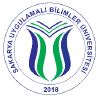 SAKARYA UYGULAMALI BİLİMLER ÜNİVERSİTESİAKYAZI MESLEK YÜKSEKOKULUSAKARYA UYGULAMALI BİLİMLER ÜNİVERSİTESİAKYAZI MESLEK YÜKSEKOKULUSAKARYA UYGULAMALI BİLİMLER ÜNİVERSİTESİAKYAZI MESLEK YÜKSEKOKULUSAKARYA UYGULAMALI BİLİMLER ÜNİVERSİTESİAKYAZI MESLEK YÜKSEKOKULUİŞYERİ UYGULAMASI KABUL FORMUİŞYERİ UYGULAMASI KABUL FORMUİŞYERİ UYGULAMASI KABUL FORMUİŞYERİ UYGULAMASI KABUL FORMUİŞYERİ UYGULAMASI KABUL FORMUÖĞRENCİNİNÖĞRENCİNİNAdı ve SoyadıAdı ve Soyadı:Yüksekokul NumarasıYüksekokul Numarası:T.C. Kimlik NumarasıT.C. Kimlik Numarası:Telefon (Cep/Ev)Telefon (Cep/Ev):ProgramıProgramı:MOBİLYA VE DEKORASYONMOBİLYA VE DEKORASYONTürü Türü :TEKNİK PROGRAMTEKNİK PROGRAMEğitimin Başlama TarihiEğitimin Başlama Tarihi:24 EYLÜL 201824 EYLÜL 2018Eğitimin Bitiş TarihiEğitimin Bitiş Tarihi:  11 OCAK 201911 OCAK 2019Eğitimin SüresiEğitimin Süresi:16 Hafta16 HaftaGenel Sağlık Sigortası Beyan ve TaahhüttüAilemden, annem / babam üzerinden genel sağlık sigortası kapsamında sağlık hizmeti alıyorum. Bu nedenle İşyeri Uygulamaları Dersi boyunca genel sağlık sigortası kapsamında olmayı kabul etmiyorum.Ailemden, annem / babam üzerinden genel sağlık sigortası kapsamında sağlık hizmeti almıyorum. Bu nedenle İşyeri Uygulaması Dersi boyunca genel sağlık sigortası kapsamında olmayı kabul ediyorum.Genel Sağlık Sigortası Beyan ve TaahhüttüAilemden, annem / babam üzerinden genel sağlık sigortası kapsamında sağlık hizmeti alıyorum. Bu nedenle İşyeri Uygulamaları Dersi boyunca genel sağlık sigortası kapsamında olmayı kabul etmiyorum.Ailemden, annem / babam üzerinden genel sağlık sigortası kapsamında sağlık hizmeti almıyorum. Bu nedenle İşyeri Uygulaması Dersi boyunca genel sağlık sigortası kapsamında olmayı kabul ediyorum.Genel Sağlık Sigortası Beyan ve TaahhüttüAilemden, annem / babam üzerinden genel sağlık sigortası kapsamında sağlık hizmeti alıyorum. Bu nedenle İşyeri Uygulamaları Dersi boyunca genel sağlık sigortası kapsamında olmayı kabul etmiyorum.Ailemden, annem / babam üzerinden genel sağlık sigortası kapsamında sağlık hizmeti almıyorum. Bu nedenle İşyeri Uygulaması Dersi boyunca genel sağlık sigortası kapsamında olmayı kabul ediyorum.Genel Sağlık Sigortası Beyan ve TaahhüttüAilemden, annem / babam üzerinden genel sağlık sigortası kapsamında sağlık hizmeti alıyorum. Bu nedenle İşyeri Uygulamaları Dersi boyunca genel sağlık sigortası kapsamında olmayı kabul etmiyorum.Ailemden, annem / babam üzerinden genel sağlık sigortası kapsamında sağlık hizmeti almıyorum. Bu nedenle İşyeri Uygulaması Dersi boyunca genel sağlık sigortası kapsamında olmayı kabul ediyorum.Genel Sağlık Sigortası Beyan ve TaahhüttüAilemden, annem / babam üzerinden genel sağlık sigortası kapsamında sağlık hizmeti alıyorum. Bu nedenle İşyeri Uygulamaları Dersi boyunca genel sağlık sigortası kapsamında olmayı kabul etmiyorum.Ailemden, annem / babam üzerinden genel sağlık sigortası kapsamında sağlık hizmeti almıyorum. Bu nedenle İşyeri Uygulaması Dersi boyunca genel sağlık sigortası kapsamında olmayı kabul ediyorum.İşyeri Uygulaması dersimi aşağıda belirtilen işletmede yapacağım. İşyeri Uygulaması Eğitimi süresince işyeri ile yapılmış olan protokole, İşyeri Eğitimi Yönergesine, iş yeri disiplin ve çalışma kurallarına uyacağımı beyan ve taahhüt ediyorum.                                                                                                                                                    ……/……/ ……                                                                                                                                                Öğrencinin İmzasıİşyeri Uygulaması dersimi aşağıda belirtilen işletmede yapacağım. İşyeri Uygulaması Eğitimi süresince işyeri ile yapılmış olan protokole, İşyeri Eğitimi Yönergesine, iş yeri disiplin ve çalışma kurallarına uyacağımı beyan ve taahhüt ediyorum.                                                                                                                                                    ……/……/ ……                                                                                                                                                Öğrencinin İmzasıİşyeri Uygulaması dersimi aşağıda belirtilen işletmede yapacağım. İşyeri Uygulaması Eğitimi süresince işyeri ile yapılmış olan protokole, İşyeri Eğitimi Yönergesine, iş yeri disiplin ve çalışma kurallarına uyacağımı beyan ve taahhüt ediyorum.                                                                                                                                                    ……/……/ ……                                                                                                                                                Öğrencinin İmzasıİşyeri Uygulaması dersimi aşağıda belirtilen işletmede yapacağım. İşyeri Uygulaması Eğitimi süresince işyeri ile yapılmış olan protokole, İşyeri Eğitimi Yönergesine, iş yeri disiplin ve çalışma kurallarına uyacağımı beyan ve taahhüt ediyorum.                                                                                                                                                    ……/……/ ……                                                                                                                                                Öğrencinin İmzasıİşyeri Uygulaması dersimi aşağıda belirtilen işletmede yapacağım. İşyeri Uygulaması Eğitimi süresince işyeri ile yapılmış olan protokole, İşyeri Eğitimi Yönergesine, iş yeri disiplin ve çalışma kurallarına uyacağımı beyan ve taahhüt ediyorum.                                                                                                                                                    ……/……/ ……                                                                                                                                                Öğrencinin İmzasıYukarıda kimliği verilen Yüksekokulumuz öğrencisinin belirtilen süre içerisinde İşyeri Uygulaması EğitiminiSakarya Uygulamalı Bilimler Üniversitesi, İşyeri Eğitimi Yönergesi kapsamında yapması zorunludur.  Uygulama süresince, öğrencimizin iş kazası ve meslek hastalıkları sigortası Üniversitemiz tarafından yapılacaktır.Onay                                     MüdürlükYukarıda kimliği verilen Yüksekokulumuz öğrencisinin belirtilen süre içerisinde İşyeri Uygulaması EğitiminiSakarya Uygulamalı Bilimler Üniversitesi, İşyeri Eğitimi Yönergesi kapsamında yapması zorunludur.  Uygulama süresince, öğrencimizin iş kazası ve meslek hastalıkları sigortası Üniversitemiz tarafından yapılacaktır.Onay                                     MüdürlükYukarıda kimliği verilen Yüksekokulumuz öğrencisinin belirtilen süre içerisinde İşyeri Uygulaması EğitiminiSakarya Uygulamalı Bilimler Üniversitesi, İşyeri Eğitimi Yönergesi kapsamında yapması zorunludur.  Uygulama süresince, öğrencimizin iş kazası ve meslek hastalıkları sigortası Üniversitemiz tarafından yapılacaktır.Onay                                     MüdürlükYukarıda kimliği verilen Yüksekokulumuz öğrencisinin belirtilen süre içerisinde İşyeri Uygulaması EğitiminiSakarya Uygulamalı Bilimler Üniversitesi, İşyeri Eğitimi Yönergesi kapsamında yapması zorunludur.  Uygulama süresince, öğrencimizin iş kazası ve meslek hastalıkları sigortası Üniversitemiz tarafından yapılacaktır.Onay                                     MüdürlükYukarıda kimliği verilen Yüksekokulumuz öğrencisinin belirtilen süre içerisinde İşyeri Uygulaması EğitiminiSakarya Uygulamalı Bilimler Üniversitesi, İşyeri Eğitimi Yönergesi kapsamında yapması zorunludur.  Uygulama süresince, öğrencimizin iş kazası ve meslek hastalıkları sigortası Üniversitemiz tarafından yapılacaktır.Onay                                     MüdürlükİŞYERİNİNİŞYERİNİNİŞYERİNİNİŞYERİNİNİŞYERİNİNKurum/İşletme AdıKurum/İşletme AdıKurum/İşletme Adı:AdresiAdresiAdresi:Tel/Faks  NumarasıTel/Faks  NumarasıTel/Faks  Numarası:                                                     /E-Posta AdresiE-Posta AdresiE-Posta Adresi:Faaliyet Alanı (Sektör)Faaliyet Alanı (Sektör)Faaliyet Alanı (Sektör):Yukarıda Adı soyadı ve T.C. Kimlik Numarası yazılı öğrencinin yukarıda belirtilen tarihlerde iş yerimizde İşyeri UygulamasıEğitimi yapması uygun görülmüştür.Onay İşletmeYukarıda Adı soyadı ve T.C. Kimlik Numarası yazılı öğrencinin yukarıda belirtilen tarihlerde iş yerimizde İşyeri UygulamasıEğitimi yapması uygun görülmüştür.Onay İşletmeYukarıda Adı soyadı ve T.C. Kimlik Numarası yazılı öğrencinin yukarıda belirtilen tarihlerde iş yerimizde İşyeri UygulamasıEğitimi yapması uygun görülmüştür.Onay İşletmeYukarıda Adı soyadı ve T.C. Kimlik Numarası yazılı öğrencinin yukarıda belirtilen tarihlerde iş yerimizde İşyeri UygulamasıEğitimi yapması uygun görülmüştür.Onay İşletmeYukarıda Adı soyadı ve T.C. Kimlik Numarası yazılı öğrencinin yukarıda belirtilen tarihlerde iş yerimizde İşyeri UygulamasıEğitimi yapması uygun görülmüştür.Onay İşletmeUYGUNDUR.….. / ….. / …….Program BaşkanıUYGUNDUR.….. / ….. / …….Program BaşkanıUYGUNDUR.….. / ….. / …….Program BaşkanıUYGUNDUR.….. / ….. / …….Program BaşkanıUYGUNDUR.….. / ….. / …….Program BaşkanıNot :   1- İşyeriUygulaması Kabul Formu (2) adet düzenlenecek olup, (1) adet nüfus cüzdan fotokopisi eklenecektir.  2-İşyeriUygulaması Kabul Formu düzenlenmeyen öğrenci İşyeri Uygulamaları Eğitimine başlayamaz.Not :   1- İşyeriUygulaması Kabul Formu (2) adet düzenlenecek olup, (1) adet nüfus cüzdan fotokopisi eklenecektir.  2-İşyeriUygulaması Kabul Formu düzenlenmeyen öğrenci İşyeri Uygulamaları Eğitimine başlayamaz.Not :   1- İşyeriUygulaması Kabul Formu (2) adet düzenlenecek olup, (1) adet nüfus cüzdan fotokopisi eklenecektir.  2-İşyeriUygulaması Kabul Formu düzenlenmeyen öğrenci İşyeri Uygulamaları Eğitimine başlayamaz.Not :   1- İşyeriUygulaması Kabul Formu (2) adet düzenlenecek olup, (1) adet nüfus cüzdan fotokopisi eklenecektir.  2-İşyeriUygulaması Kabul Formu düzenlenmeyen öğrenci İşyeri Uygulamaları Eğitimine başlayamaz.Not :   1- İşyeriUygulaması Kabul Formu (2) adet düzenlenecek olup, (1) adet nüfus cüzdan fotokopisi eklenecektir.  2-İşyeriUygulaması Kabul Formu düzenlenmeyen öğrenci İşyeri Uygulamaları Eğitimine başlayamaz.SAKARYA UYGULAMALI BİLİMLER ÜNİVERSİTESİ MESLEK YÜKSEKOKULLARIİŞYERİ UYGULAMASI EĞİTİMİ GENEL BİLGİLER• Bu uygulama; 3308 Sayılı Meslekî Eğitim Kanunu, 6111 Sayılı Kanunda yayımlanan “METEB içindeki Meslek Yüksekokulları Öğrencilerinin İşyerlerindeki Eğitim, Uygulama ve Mesleki Uygulama Eğitimlerine İlişkin Esas ve Usuller Hakkında Yönetmelik” ile “Sakarya Uygulamalı Bilimler Üniversitesi Lisans ve Önlisans Eğitim-Öğretim ve Sınav Yönetmeliği’nin hükümlerine dayanılarak yürütülmektedir.• İşyeri Uygulaması Eğitimi gören öğrenci işletmenin çalışma koşul ve saatlerine uyacak ve eğitimini dönem boyunca tam zamanlı olarak işyerinde yapacaktır.• 506 sayılı Sosyal Sigortalar Kanunu’na göre öğrencilerin iş ve meslek hastalıklarına karşı sigortalanması Sakarya Uygulamalı Bilimler Üniversitesi tarafından yapılacaktır. Ancak iş yerinin kusurundan dolayı meydana gelebilecek iş kazaları ve meslek hastalıklarından işveren sorumludur. (3308 sayılı Kanun, madde 25.)• İşletmelerdeki işyeri uygulama eğitimi “Sakarya Uygulamalı Bilimler Üniversitesi “İşyeri Eğitimi Yönergesi” hükümlerine göre yürütülecektir.•Yüksekokul Müdürlüğünce görevlendirilen İşyeri Uygulaması Sorumlusu Öğretim Elemanı, işyeri eğitim yapılacak işletmelerdeki; çalışma alanlarının tespiti, eğitimin planlanması, koordinasyonu, uygulanması ve izlenmesi ile görevlidir. İşyeri Uygulaması Sorumlusu Öğretim Elemanı İşyerlerinden alacağı devam çizelgesi, değerlendirme formu ve öğrencinin hazırlayacağı uygulama raporunu da dikkate alarak, başarı notunu belirler. • İşyeri yöneticisi tarafından işyeri uygulamasını bilen ve uygulayan bir kişi de                                                                                                                                                                                                                                                                                                                                                                                                                                                                                                                                                                                                                                 İşyeri Eğitim Sorumlusu, işyeri uygulaması eğitim sorumlusu Öğretim Elemanı ile koordinasyon içerisinde: İş yerlerinde yapılan uygulamalarla ilgili olarak öğrencilere görevler verme, bunların nasıl yapılacağını gösterme, denetleme devamlılığını izleme, mazeret izinlerini değerlendirme, devam çizelgesine işleme ve benzeri işleri yürütür. İşyeri uygulaması sonunda dolduracağı değerlendirme formunu ve devam çizelgesini işyeri uygulaması sorumlularına teslim eder.• İşyeri uygulama eğitimini yapan öğrenciler başarılı/başarısız (YT/YZ) olarak değerlendirilir. Başarılı olmak için 100 üzerinden en az 65 almak gereklidir. “İşyeri Uygulamaları” dersinden başarısız olan öğrenciler dersi tekrar almak zorundadır.• Dönem içinde yapılan işyeri uygulama eğitimi, akademik takvime uygun olarak 3. veya 4. dönem süresince 16 (14+2) hafta süreyle yapılır. İşyeri uygulama eğitimini alan öğrenciler;İşyeri uygulama eğitimi yaptıkları yerde kendilerine verilen görevleri yaparlar. "Yüksek Öğretim Kurumları Öğrenci Disiplin Yönetmeliği" yanında uygulama eğitimlerini sürdürdükleri işyerinin çalışma, disiplin ve iş güvenliği ile ilgili kurallarına uymak zorundadırlar.Eğitimleriyle ilgili her türlü mazeret ve isteklerini sorumlu Öğretim Elemanına ve İş Yeri Eğitim Sorumlusuna bildirir.İşyeri uygulama yerlerini İşyeri Eğitim Sorumlusu ve İşyeri Uygulama Sorumlusu öğretim elemanının bilgisi olmaksızın değiştiremezler. Kullandıkları her türlü araç ve gereci özenle kullanmak zorundadırlar. Aksine hareket etmeleri halinde doğabilecek kaza ve zararlardan şahsen sorumlu tutulurlar. İşyeri uygulama yerlerinden ayrılmalarını gerektirecek zorunlu hallerde, İşyeri Eğitim Sorumlusundan izin almak zorundadırlar.Mazeretsiz olarak işyeri uygulama eğitimine devam etmeyenler İşyeri Uygulamaları dersinden başarısız sayılırlar. Başarısız olan öğrenciler, İşyeri Uygulamaları dersini tekrar almak ve devam etmek zorundadırlar. İşyeri Eğitim sorumlusu, özürsüz olarak üç iş gününü meslek eğitimine gelmeyen öğrenciyi en geç iki gün içinde sorumlu öğretim elemanına bildirmek zorundadır.İşyeri uygulama eğitimi süresince sendikal faaliyetlere katılamazlar.İşyeri uygulama yerinde yaptıkları çalışmaları bir uygulama raporu haline getirip sorumlu öğretim elemanına zamanında teslim etmek zorundadırlar.*Detaylı bilgiye www.meyok.sakarya.edu.tr adresinden ulaşabilirsiniz.MOBİLYA - DEKORASYON PROGRAMI STAJ YERLERİ VE STAJ YERLERİNDE OLMASI GEREKEN ÖZELLİKLER1-Mobilya Üretimi Yapan Resmi ve Özel Kurum Ve Kuruluşlar2-Dekorasyon İşi Yapan İşletmeler3-Dekorasyon Projeleri Çizimi Yapan İç Mimar Büroları4-Kereste Kurutma, Emprenye ve Buharlama Tesisleri5-Ağaç İşleri veya Mobilya İle İlgili Birimi Olan Resmi ve Özel Kurum ve Kuruluşlar.6-Üniversitemiz Esentepe Kampüsündeki Mobilya Dekorasyon Atölyesi7- Staj yapılan yerde en az bir teknikerin çalışması zorunludur.8-Eğitim Programımızın % 70’ini kapsamayan üretim yapan kurum ve kuruluşlarda staj yapılamaz.